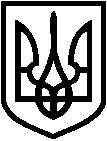 СВАТІВСЬКА РАЙОННА ДЕРЖАВНА АДМІНІСТРАЦІЯ ЛУГАНСЬКОЇ ОБЛАСТІРОЗПОРЯДЖЕННЯголови районної державної адміністрації17.08.2018 	м. Сватове	№ 599Розглянувши заяву громадянки Довбнич Вікторії Миколаївни від 26 липня 2018 року (додається) щодо припинення договору оренди земельної частки (невитребуваний пай) від 17 серпня 2009 року, зареєстрованого у Сватівському районному реєстраційному окрузі Луганської регіональної філії Центру ДЗК 02 вересня 2009 року за № 040941700039 (копія додається), керуючись ст. ст. 21, 41 Закону України «Про місцеві державні адміністрації»: Припинити дію договору оренди земельної частки (паю), наданої        ТОВ СП «Нібулон», загальною площею 8,93 га, у тому числі ріллі – 8,93 га, зареєстрованого у Сватівському районному реєстраційному окрузі Луганської регіональної філії Центру ДЗК 02 вересня 2009 року за № 040941700039, у зв’язку з оформленням права власності громадянкою Довбнич В.М. Директору філії Сватівська ТОВ СП «Нібулон» Польосі С.О. протягом 60-ти днів з дня отримання копії цього розпорядження оформити додаткову угоду до договору оренди земельної частки (паю) про дострокове припинення дії договору оренди земельної ділянки (невитребуваний пай), надоної в оренду ТОВ СП «Нібулон», зазначеного у п. 1 цього розпорядження, та зареєструвати її в порядку, визначеному діючим законодавством, у виконавчому комітеті Свистунівської сільської ради. Комісії з приймання-передачі земельних ділянок за договорами оренди землі здійснити приймання-передачу витребуваної земельної ділянки, зазначеної у п. 1 розпорядження.4. Контроль за виконанням цього розпорядження покласти на першого заступника голови райдержадміністрації Либу О.В.Голова райдержадміністрації                                                         Д.Х.МухтаровПро дострокове припинення дії договору оренди земельної ділянки (невитребуваний пай), наданої в оренду ТОВ СП «Нібулон» 